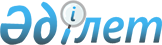 О проведении зачета по долгам бюджетных учреждений Карагандинской областиПостановление Правительства Республики Казахстан от 21 ноября 1996 г. N 1416



          В целях сокращения образовавшейся задолженности за тепловую и
электрическую энергию бюджетных учреждений и бесперебойного
обеспечения электростанций Карагандинской области углем
Правительство Республики Казахстан постановляет:




          1. Министерству финансов Республики Казахстан:




          совместно с Государственным налоговым комитетом Республики
Казахстан произвести погашение задолженности акционерного общества
"Борлы", принимаемой в зачет, по общегосударственным налогам в
части, причитающейся республиканскому бюджету, в сумме 81283 тыс.
(восемьдесят один миллион двести восемьдесят три тысячи) тенге
согласно прилагаемому перечню (приложение 1);




          направить для принятия в зачет средства, предусмотренные в
республиканском бюджете на 1996 год по выполнению государственных
обязательств, в сумме 31810 тыс. (тридцать один миллион восемьсот
десять тысяч) тенге на погашение задолженности республиканских
учреждений Министерства внутренних дел Республики Казахстан за
потребленную ими тепловую и электрическую энергию, а оставшуюся
задолженность по платежам в республиканский бюджет акционерного
общества "Борлы" в сумме 49473 тыс. (сорок девять миллионов
четыреста семьдесят три тысячи) тенге зачесть в счет финансирования
республиканских учреждений в соответствии с предусмотренными им на
1996 год ассигнованиями (приложение 2).




          2. Принять предложения акционерного общества "Борлы" о поставке
угля по согласованным ценам электростанциям Карагандинской области в
счет зачитываемых платежей в республиканский бюджет в соответствии с
графиком, утвержденным акимом области.




          3. Министерству финансов Республики Казахстан отразить в
доходной и расходной частях республиканского бюджета на 1996 год
проведение настоящего зачета по состоянию на 1 октября 1996 года.





     Премьер-Министр
  Республики Казахстан

                                             Приложение 1



                                    к постановлению Правительства
                                         Республики Казахстан
                                     от 21 ноября 1996 г. N 1416











                        Сумма задолженности в республиканский бюджет




                акционерного общества "Борлы", принимаемая к зачету





                                                  (тыс. тенге)






ДДДДДДДДДДДДДДДДДДДДДДДДДДДДДДДДДДДДДДДДДДДДДДДДДДДДДДДДДДДДДДДДДДДД




    Наименование предприятий   і  Подоходный   і   НДС   і  Всего
                               і    налог с    і         і
                               іюридических лиці         і
ДДДДДДДДДДДДДДДДДДДДДДДДДДДДДДДДДДДДДДДДДДДДДДДДДДДДДДДДДДДДДДДДДДДД
Разрез "Молодежный"                19303          26300    45603

Разрез "Куучекинский"              3612           4334     7946

ГРП "Карагандауглеразрезы"         23223          4511     27734

     Итого                         46138          35145    81283


                                             Приложение 2



                                    к постановлению Правительства
                                         Республики Казахстан
                                     от 21 ноября 1996 г. N 1416











                                                Сумма задолженности




            бюджетных учреждений, финансируемых из республиканского




                      бюджета, за тепловую и электрическую энергию,




                                                принимаемая к зачету





                                                 (тыс. тенге)






ДДДДДДДДДДДДДДДДДДДДДДДДДДДДДДДДДДДДДДДДДДДДДДДДДДДДДДДДДДДДДДДДДДДД




    Наименование министерств   і  Всего   і       В том числе
          и ведомств           і          іДДДДДДДДДДДДДДДДДДДДДДДДД
                               і          іЭлектро-   іТеплоэнергия
                               і          іэнергия    і
ДДДДДДДДДДДДДДДДДДДДДДДДДДДДДДДДДДДДДДДДДДДДДДДДДДДДДДДДДДДДДДДДДДДД
Министерство образования        23593                   23593

Министерство здравоохранения    14042                   14042

Министерство науки - Академия
наук                             4490                    4490

Главное управление внутренних
войск МВД                        1473        878          595

Госкомитет по чрезвычайным
ситуациям                        2432                    2432

Министерство обороны              719                     719

Корпорация "Телевидение и
радио Казахстана"                 266                     266

Министерство юстиции             1158       1158

Генеральная Прокуратура           573        573

Министерство сельского
хозяйства                         727        727

Главное управление УИС МВД      31810      31810

     Итого                      81283      35146        46137
      
      


					© 2012. РГП на ПХВ «Институт законодательства и правовой информации Республики Казахстан» Министерства юстиции Республики Казахстан
				